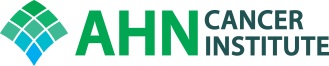 AHNCI LUNG & PLEURAL TUMOR BOARDTuesday, June 9, 20209:00-10:00 amPugh Classroom, 2nd floor, AHNCIPlease join from your computer, tablet or smartphone at:Zoom: https://zoom.us/j/691358470 Phone:  646-558-8656  Meeting ID: 691 358 470 Password: 695490ScreeningsCasesObjectivesUpon completion of this activity, participants will have a better understanding of decision-making for complex thoracic problems and be armed with clinical pathways to improve care.Accreditation:Allegheny General Hospital is accredited by the Accreditation Council for Continuing Medical Education to provide continuing education for physicians. Allegheny General Hospital designates this live activity for a maximum of 1.0 AMA PRA Category 1 Credits™.  Physicians should claim only the credit commensurate with the extent of their participation in the activity.Disclosure:In accordance with the Accreditation Council for Continuing Medical Education (ACCME) and the policy of Allegheny General Hospital, presenters must disclose all relevant financial relationships, which in the context of their presentation(s), could be perceived as a real or apparent conflict of interest, (e.g., ownership of stock, honoraria or consulting fees). Any identifiable conflicts will be resolved prior to the activity. Any such relationships will be disclosed to the learner prior to the presentation(s).  “The speakers have nothing to disclose.”Case De-identified patientReasonPresenter1JH /MR# 10690907 /DOB 4/4/54Lung Rads: Cat 4BScreening2MC /MR# 10314942 /DOB 12/27/60Lung Rads: Cat 4BScreening3BL /MR# 52081 /DOB 3/21/44Lung Rads: Cat 4AScreening4JW /MR# 345738 /DOB 1/7/45Lung Rads: Cat 4BScreening5BP /MR# 491676 /DOB 2/11/51Lung Rads: Cat 4AScreening6MJ /MR# 2817143 /DOB 3/23/46Lung Rads: Cat 4AScreeningCase De-identified patientReasonPresenter1MY /MR# 304717 /DOB 11/2/52Colon CA w/recurrent lung nodulesIslam2AL /MR# 10631537 /DOB 6/4/53RLL adenocarcinomaColonias3JR /MR# 3434312 /DOB 6/11/50Lung nodule, heart transplant ptBalaan4567